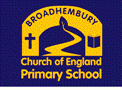 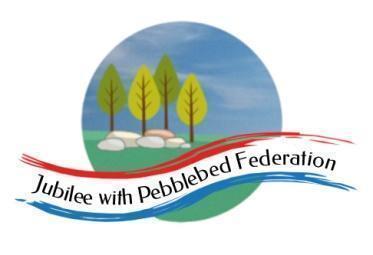                             Class 1 Home Learning for the week beginning 3rd May 2021Rec done oiNnsdone6 wke 21 unit 26OrangexPhonics & Spelling  (30 mins)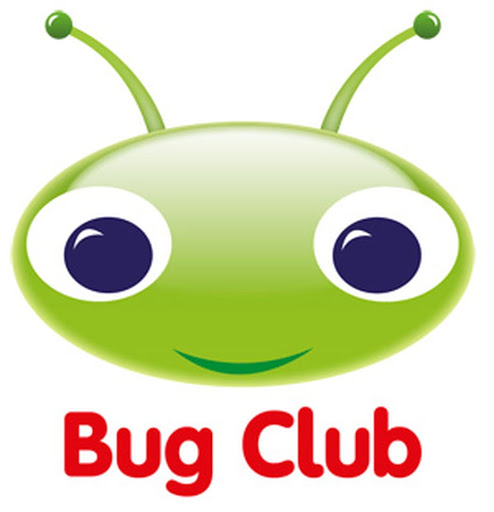 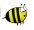 Reading - This book links with phonics and spelling and will be read for guided reading sessions (30 mins)Maths (30 mins)Literacy  (30 mins)PE (15 minutes)Leap into LifeAfternoon Work (45 mins)Mental HealthEmotions & FeelingsThis week’s learning behaviour:  This week Class 1 will be Continuing to think about managing distractions as they work.  To be productive in your learning, you sometimes need to recognise and reduce the things that distract you. A hedgehog rolls itself up into a ball tightly. Maybe if we try to be like the hedgehog, we can shut out the parts of the day which prevent us from giving our all to our learning - whatever that may be.  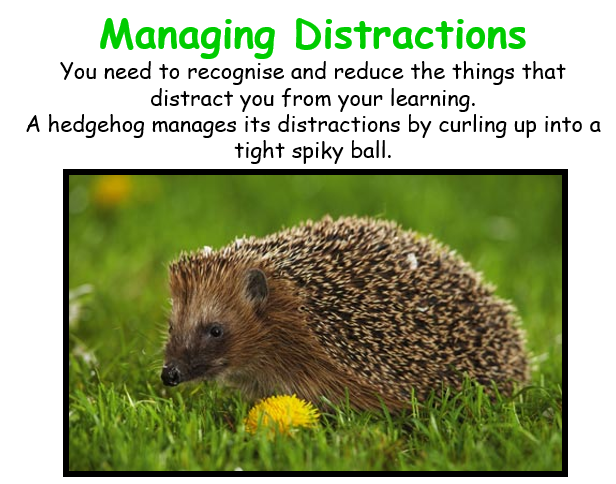 This week’s learning behaviour:  This week Class 1 will be Continuing to think about managing distractions as they work.  To be productive in your learning, you sometimes need to recognise and reduce the things that distract you. A hedgehog rolls itself up into a ball tightly. Maybe if we try to be like the hedgehog, we can shut out the parts of the day which prevent us from giving our all to our learning - whatever that may be.  This week’s learning behaviour:  This week Class 1 will be Continuing to think about managing distractions as they work.  To be productive in your learning, you sometimes need to recognise and reduce the things that distract you. A hedgehog rolls itself up into a ball tightly. Maybe if we try to be like the hedgehog, we can shut out the parts of the day which prevent us from giving our all to our learning - whatever that may be.  This week’s learning behaviour:  This week Class 1 will be Continuing to think about managing distractions as they work.  To be productive in your learning, you sometimes need to recognise and reduce the things that distract you. A hedgehog rolls itself up into a ball tightly. Maybe if we try to be like the hedgehog, we can shut out the parts of the day which prevent us from giving our all to our learning - whatever that may be.  This week’s learning behaviour:  This week Class 1 will be Continuing to think about managing distractions as they work.  To be productive in your learning, you sometimes need to recognise and reduce the things that distract you. A hedgehog rolls itself up into a ball tightly. Maybe if we try to be like the hedgehog, we can shut out the parts of the day which prevent us from giving our all to our learning - whatever that may be.  This week’s learning behaviour:  This week Class 1 will be Continuing to think about managing distractions as they work.  To be productive in your learning, you sometimes need to recognise and reduce the things that distract you. A hedgehog rolls itself up into a ball tightly. Maybe if we try to be like the hedgehog, we can shut out the parts of the day which prevent us from giving our all to our learning - whatever that may be.  This week’s learning behaviour:  This week Class 1 will be Continuing to think about managing distractions as they work.  To be productive in your learning, you sometimes need to recognise and reduce the things that distract you. A hedgehog rolls itself up into a ball tightly. Maybe if we try to be like the hedgehog, we can shut out the parts of the day which prevent us from giving our all to our learning - whatever that may be.  This week’s learning behaviour:  This week Class 1 will be Continuing to think about managing distractions as they work.  To be productive in your learning, you sometimes need to recognise and reduce the things that distract you. A hedgehog rolls itself up into a ball tightly. Maybe if we try to be like the hedgehog, we can shut out the parts of the day which prevent us from giving our all to our learning - whatever that may be.  MondayBANK HOLIDAYBANK HOLIDAYBANK HOLIDAYBANK HOLIDAYBANK HOLIDAYBANK HOLIDAYBANK HOLIDAYTuesdayOrange GroupPhase 3Unit 8chReceptionPhase 3Unit 11earYear 1
Unit 25/r/ written as ‘wr’Year 2NNSBlock 6 Week 3Orange Group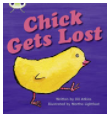 Reception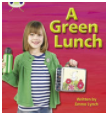 Year 1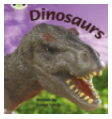 Year 2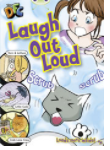 Orange Group/ Receptionhttps://www.bbc.co.uk/iplayer/episode/m00029vj/numberblocks-series-3-tween-scenes Year 1/ Year 2https://classroom.thenational.academy/lessons/identifying-2-d-shapes-on-the-surfaces-of-3d-shapes-70wk8cOrange Group/ Receptionhttps://classroom.thenational.academy/lessons/to-listen-to-and-join-in-with-a-story-6hgpad Year 1/Year 2https://classroom.thenational.academy/lessons/to-generate-ideas-for-a-created-story-6hj30rREhttps://www.bbc.co.uk/bitesize/clips/zvhyr82Lesson summary: Turn things aroundTuesdayOrange GroupPhase 3Unit 8chReceptionPhase 3Unit 11earYear 1
Unit 25/r/ written as ‘wr’Year 2NNSBlock 6 Week 3Orange GroupReceptionYear 1Year 2Orange Group/ Receptionhttps://www.bbc.co.uk/iplayer/episode/m00029vj/numberblocks-series-3-tween-scenes Year 1/ Year 2https://classroom.thenational.academy/lessons/identifying-2-d-shapes-on-the-surfaces-of-3d-shapes-70wk8cOrange Group/ Receptionhttps://classroom.thenational.academy/lessons/to-listen-to-and-join-in-with-a-story-6hgpad Year 1/Year 2https://classroom.thenational.academy/lessons/to-generate-ideas-for-a-created-story-6hj30rREhttps://www.bbc.co.uk/bitesize/clips/zvhyr82Lesson summary: Turn things aroundTuesdayOrange GroupPhase 3Unit 8chReceptionPhase 3Unit 11earYear 1
Unit 25/r/ written as ‘wr’Year 2NNSBlock 6 Week 3Orange GroupReceptionYear 1Year 2Orange Group/ Receptionhttps://www.bbc.co.uk/iplayer/episode/m00029vj/numberblocks-series-3-tween-scenes Year 1/ Year 2https://classroom.thenational.academy/lessons/identifying-2-d-shapes-on-the-surfaces-of-3d-shapes-70wk8cOrange Group/ Receptionhttps://classroom.thenational.academy/lessons/to-listen-to-and-join-in-with-a-story-6hgpad Year 1/Year 2https://classroom.thenational.academy/lessons/to-generate-ideas-for-a-created-story-6hj30rREhttps://www.bbc.co.uk/bitesize/clips/zvhyr82Lesson summary: Turn things aroundTuesdayOrange GroupPhase 3Unit 8chReceptionPhase 3Unit 11earYear 1
Unit 25/r/ written as ‘wr’Year 2NNSBlock 6 Week 3Orange GroupReceptionYear 1Year 2Orange Group/ Receptionhttps://www.bbc.co.uk/iplayer/episode/m00029vj/numberblocks-series-3-tween-scenes Year 1/ Year 2https://classroom.thenational.academy/lessons/identifying-2-d-shapes-on-the-surfaces-of-3d-shapes-70wk8cOrange Group/ Receptionhttps://classroom.thenational.academy/lessons/to-listen-to-and-join-in-with-a-story-6hgpad Year 1/Year 2https://classroom.thenational.academy/lessons/to-generate-ideas-for-a-created-story-6hj30rREhttps://www.bbc.co.uk/bitesize/clips/zvhyr82Lesson summary: Turn things aroundTuesdayOrange GroupPhase 3Unit 8chReceptionPhase 3Unit 11earYear 1
Unit 25/r/ written as ‘wr’Year 2NNSBlock 6 Week 3Orange GroupReceptionYear 1Year 2Orange Group/ Receptionhttps://www.bbc.co.uk/iplayer/episode/m00029vj/numberblocks-series-3-tween-scenes Year 1/ Year 2https://classroom.thenational.academy/lessons/identifying-2-d-shapes-on-the-surfaces-of-3d-shapes-70wk8cOrange Group/ Receptionhttps://classroom.thenational.academy/lessons/to-listen-to-and-join-in-with-a-story-6hgpad Year 1/Year 2https://classroom.thenational.academy/lessons/to-generate-ideas-for-a-created-story-6hj30rREhttps://www.bbc.co.uk/bitesize/clips/zvhyr82Lesson summary: Turn things aroundTuesdayOrange GroupPhase 3Unit 8chReceptionPhase 3Unit 11earYear 1
Unit 25/r/ written as ‘wr’Year 2NNSBlock 6 Week 3Orange GroupReceptionYear 1Year 2Orange Group/ Receptionhttps://www.bbc.co.uk/iplayer/episode/m00029vj/numberblocks-series-3-tween-scenes Year 1/ Year 2https://classroom.thenational.academy/lessons/identifying-2-d-shapes-on-the-surfaces-of-3d-shapes-70wk8cOrange Group/ Receptionhttps://classroom.thenational.academy/lessons/to-listen-to-and-join-in-with-a-story-6hgpad Year 1/Year 2https://classroom.thenational.academy/lessons/to-generate-ideas-for-a-created-story-6hj30rREhttps://www.bbc.co.uk/bitesize/clips/zvhyr82Lesson summary: Turn things aroundTuesdayOrange GroupPhase 3Unit 8chReceptionPhase 3Unit 11earYear 1
Unit 25/r/ written as ‘wr’Year 2NNSBlock 6 Week 3Orange GroupReceptionYear 1Year 2Orange Group/ Receptionhttps://www.bbc.co.uk/iplayer/episode/m00029vj/numberblocks-series-3-tween-scenes Year 1/ Year 2https://classroom.thenational.academy/lessons/identifying-2-d-shapes-on-the-surfaces-of-3d-shapes-70wk8cOrange Group/ Receptionhttps://classroom.thenational.academy/lessons/to-listen-to-and-join-in-with-a-story-6hgpad Year 1/Year 2https://classroom.thenational.academy/lessons/to-generate-ideas-for-a-created-story-6hj30rREhttps://www.bbc.co.uk/bitesize/clips/zvhyr82Lesson summary: Turn things aroundWednesdayOrange GroupPhase 3Unit 8shReceptionPhase 3Unit 11airYear 1
Unit 25/r/ written as ‘wr’Year 2NNSBlock 6 Week 3Orange Group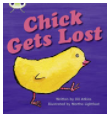 Reception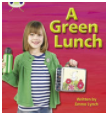 Year 1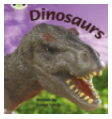 Year 2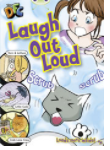 Orange Group/ Receptionhttps://classroom.thenational.academy/lessons/counting-up-to-15-objects-and-putting-them-in-order-part-1-65hkccYear 1/ Year 2https://classroom.thenational.academy/lessons/to-recognise-and-create-repeating-patterns-6rtpacOrange Group/ Receptionhttps://classroom.thenational.academy/lessons/to-map-and-speak-the-story-ccrkarYear 1/Year 2https://classroom.thenational.academy/lessons/to-tell-a-created-story-from-memory-6xhp8dSciencehttps://classroom.thenational.academy/lessons/what-is-the-difference-between-deciduous-and-evergreThursdayOrange GroupPhase 3Unit 8thReceptionPhase 3Unit 11ureYear 1
Unit 25/r/ written as ‘wr’Year 2NNSBlock 6 Week 3Orange Group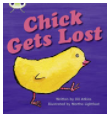 Reception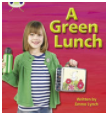 Year 1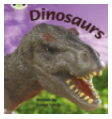 Year 2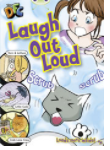 Orange Group/ Receptionhttps://classroom.thenational.academy/lessons/counting-up-to-15-objects-and-putting-them-in-order-part-2-cdj38eYear 1/ Year 2https://classroom.thenational.academy/lessons/counting-up-to-15-objects-and-putting-them-in-order-part-3-60v6ccOrange Group/ Receptionhttps://classroom.thenational.academy/lessons/to-step-and-speak-the-story-6dh30dYear 1/Year 2https://classroom.thenational.academy/lessons/to-explore-problems-that-matter-6mwkgtPSHEhttps://classroom.thenational.academy/lessons/stop-look-listen-6rr68eFridayOrange GroupPhase 3Unit 8ngReceptionPhase 3Unit 11erYear 1
Unit 25/r/ written as ‘wr’Year 2NNSBlock 6 Week 3Orange Group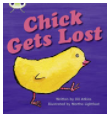 Reception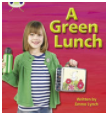 Year 1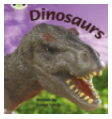 Year 2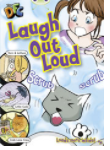 Orange Group/ Receptionhttps://classroom.thenational.academy/lessons/to-recognise-and-describe-repeating-patterns-6hjk4cYear 1/ Year 2https://classroom.thenational.academy/lessons/to-consolidate-learning-6tgk8rGeographyLesson summary: What is a settlement?Geography (links with art)Lesson summary: Exploring shadows and toneMusicJack and the Beanstalk. 2: Jack went to market